บทคัดย่อการวิจัยครั้งนี้มีวัตถุประสงค์คือ ๑. เพื่อศึกษาระดับความคิดเห็นของพระสงฆ์ที่มีต่อการอนุรักษ์พุทธสถานของวัด ในอำเภอมหาราช จังหวัดพระนครศรีอยุธยา ๒. เพื่อศึกษาเปรียบเทียบความคิดเห็นของพระสงฆ์ที่มีต่อการอนุรักษ์พุทธสถานของวัด ในอำเภอมหาราช จังหวัดพระนครศรีอยุธยามีจำแนกตามปัจจัยส่วนบุคคล ๓. เพื่อศึกษาปัญหา อุปสรรคและข้อเสนอแนะที่มีต่อการอนุรักษ์พุทธสถานของวัด ในอำเภอมหาราช จังหวัดพระนครศรีอยุธยาระเบียบวิธีวิจัยเป็นแบบผสานวิธี ระหว่างการวิจัยเชิงปริมาณ เป็นการสำรวจด้วยแบบสอบถามซึ่งมีค่าความเชื่อมั่นทั้งฉบับเท่ากับ ๐.๙๐๓ กับกลุ่มตัวอย่าง คือ พระสงฆ์ของคณะสงฆ์ อำเภอมหาราช จังหวัดพระนครศรีอยุธยา จำนวน ๑๑๑ รูป  ทำการวิเคราะห์ข้อมูลด้วยโปรแกรมสำเร็จรูปทางสังคมศาสตร์ สถิติที่ใช้คือค่าความถี่ ค่าร้อยละ ค่าเฉลี่ย ค่าเบี่ยงเบนมาตรฐาน 
การทดสอบค่าที และการทดสอบค่าเอฟ ด้วยวิธีวิเคราะห์ความแปรปรวนทางเดียว และการวิจัยเชิงคุณภาพด้วยการสัมภาษณ์เชิงลึกกับผู้ให้ข้อมูลสำคัญจำนวน ๘ รูปหรือคน โดยใช้เทคนิคการวิเคราะห์เนื้อหาเชิงพรรณนาสรุปเป็นความเรียงผลการวิจัยพบว่า๑. พระสงฆ์ความคิดเห็นต่อการอนุรักษ์พุทธสถานของวัด ในอำเภอมหาราช จังหวัดพระนครศรีอยุธยา โดยภาพรวมอยู่ในระดับมาก ( = ๓.๘๖, S.D. = ๐.๙๒๐) ๒. ผลการทดสอบสมมติฐานการวิจัย พบว่า พระสงฆ์มีอายุต่างกัน มีความคิดเห็นต่อการอนุรักษ์พุทธสถานของวัด ในอำเภอมหาราช จังหวัดพระนครศรีอยุธยา โดยภาพรวมแตกต่างกัน จึงยอมรับสมมติฐานการวิจัยที่ตั้งไว้ มีพรรษาต่างกัน มีความคิดเห็นต่อการอนุรักษ์พุทธสถานของวัด ในอำเภอมหาราช จังหวัดพระนครศรีอยุธยา โดยภาพรวมไม่แตกต่างกัน จึงปฏิเสธสมมติฐานการวิจัย และมีระดับการศึกษานักธรรมต่างกัน มีความคิดเห็นต่อการอนุรักษ์พุทธสถานของวัด ในอำเภอมหาราช จังหวัดพระนครศรีอยุธยา โดยภาพรวมแตกต่างกัน จึงยอมรับสมมติฐานการวิจัย๓. ปัญหา อุปสรรค การอนุรักษ์พุทธสถานของวัด ในอำเภอมหาราช จังหวัดพระนครศรีอยุธยา พบว่า ๑) ด้านการดูแลรักษา คือ ปัญหาส่วนใหญ่อยู่ในความดูแลของกรมศิลป์ไม่มีงบประมาณ ต้องหางบประมาณเอง หน่วยงานของรัฐมีความสัมพันธ์กันไม่ชัดเจน แล้วแต่ยุคผู้นำของรัฐ บางยุคก็ดี บางยุคก็ไม่สนใจ ๒) ด้านการปกป้องคุ้มครอง คือ ขขาดผู้เชี่ยวชาญที่จะให้คำแนะนำปรึกษา ขาดความรู้ความเข้าใจทางหลักวิชาการในการอนุรักษ์ ๓) ด้านการเสริมความมั่นคง คือ ขาดการประสานงานจากหน่วยงานที่รับผิดชอบดูแล เมื่ออยู่ในอำนาจของกรมศิลป์ ทางวัดย่อมไม่อาจปฏิบัติงานได้ ๔) ด้านการใช้ประโยชน์ คือ ใช้สถานที่ไม่คุ้มค่า คนในชุมชนเองไม่ได้มีบทบาทหรือมีส่วนร่วมในการกำหนดแนวทางการอนุรักษ์พุทธสถานของตนเองข้อเสนอแนะ คือ ควรมีการจัดตั้งกองทุนเพื่อใช้ในการดูแลพุทธสถาน ภาครัฐควรเข้ามามีส่วนร่วมและให้การสนับสนุนให้ความรู้ในการทะนุบำรุงดูแลรักษาพุทธสถาน ควรมีการถ่ายทอดองค์ความรู้ในการดูแลรักษาพุทธสถานภายในพื้นที่ อำเภอมหาราช มีการรวมกลุ่มเพื่อหยิบยืมเครืองมือและอุปกรณ์ในการทำงาน ควรเร่งรัดหน่วยงานให้มีการกำหนดแนวทางไว้เป็นหลักปฏิบัติ พระสงฆ์ในพื้นที่ควรมีแก่แนะนำบอกต่อเพื่อให้คนรุ่นหลังเห็นความสำคัญของพุทธสถานAbstract	The objective of the research were to: 1. Study monks’ opinions on 
the preservation of Buddhist sites  Maharaj District, Ayutthaya Province,  2.To measure the different factors that affects the opinion of the monks towards Compare 
the monks’ opinions on the preservation of the Buddhist sites at Maharaj District, Ayutthaya province classified by personal factors and 3.Study problems, obstacles, and suggestions for the Buddhist sites preservation management at Maharaj District, Phra Nakorn Si Ayutthaya province.	Methodology was the mixed methods: The quantitative research by survey method, data were collected with questionnaires with total confidence value of 0. 903 from 111 samples who were monks at Maharaj District, Phra Nakhon Si Ayutthaya Province. And analyzed with social science ready-made programs. The statistics used are frequency, percentage, average, standard deviation, and frequency, t-test, F-test and analysis of variance, one way ANOVA. Data for the qualitative research were collected from 8 key informants by  in-depth interviewing and analyzed by content descriptive interpretation.   .Findings were as follows:1. Buddhist monks' opinion on Buddhist sites preservation of monasteries at Maharaj District, Ayutthaya Province, by overall were at high level(  = 3.86 , S.D.= 0.920)  2. The results of the research hypothesis test were found that monks  with different ages, by overall, had different  opinions on Buddhist sites preservation of monasteries at Maharaj District, Ayutthaya Province, accepting the set research hypothesis.  Monks with different Buddhist lent had indifferent opinions on the Buddhist sites preservation of monasteries at  Maharaj District, Ayutthaya Province., rejecting the set hypothesis while the monks with different Dhamma educational levels had different opinions on the Buddhist sites preservation of monasteries at Maharaj District, Ayutthaya Province, accepting the set hypothesis.3. Problems and obstacles of the Buddhist sites Preservation of monasteries at Maharaj District, Ayutthaya Province were found that:  1)The preservation; problem was that most of the Buddhist sites are in the care of the Department of Fine Arts, there was no budget allocation, the budget must be budgeted, the government agencies have an unclear relationship, monasteries must raise the budget by themselves. The state agencies do not have good relations, depending on the leads, some period was good and some periods lacked interest, 2) Protection; lack of  experts to give advices. Lack of knowledge and understanding of conservation techniques. 3) Security enhancement; lack of coordination between the responsible agencies because it is under the Department of Fine Arts responsibility and the monasteries cannot perform the duties. 4) Utilization; the use of the sites was not worthwhile, people in the communities do not have roles and participation in determining the conservative direction of their own Buddhist sites. The suggestions were that there should be fund to take care of Buddhist sites. State agencies should come in to support with knowledge of maintaining Buddhist sites There should be knowledge of Buddhist site conservation transferring at Maharaj District,  There should organize groups to borrow tools and equipment for work. The agency should be urged to set guidelines as a code of conduct. Local monks should be advised to continue to tell the future generations the see the importance of Buddhist sites.  ภาคผนวก จแบบสอบถามเพื่อการวิจัย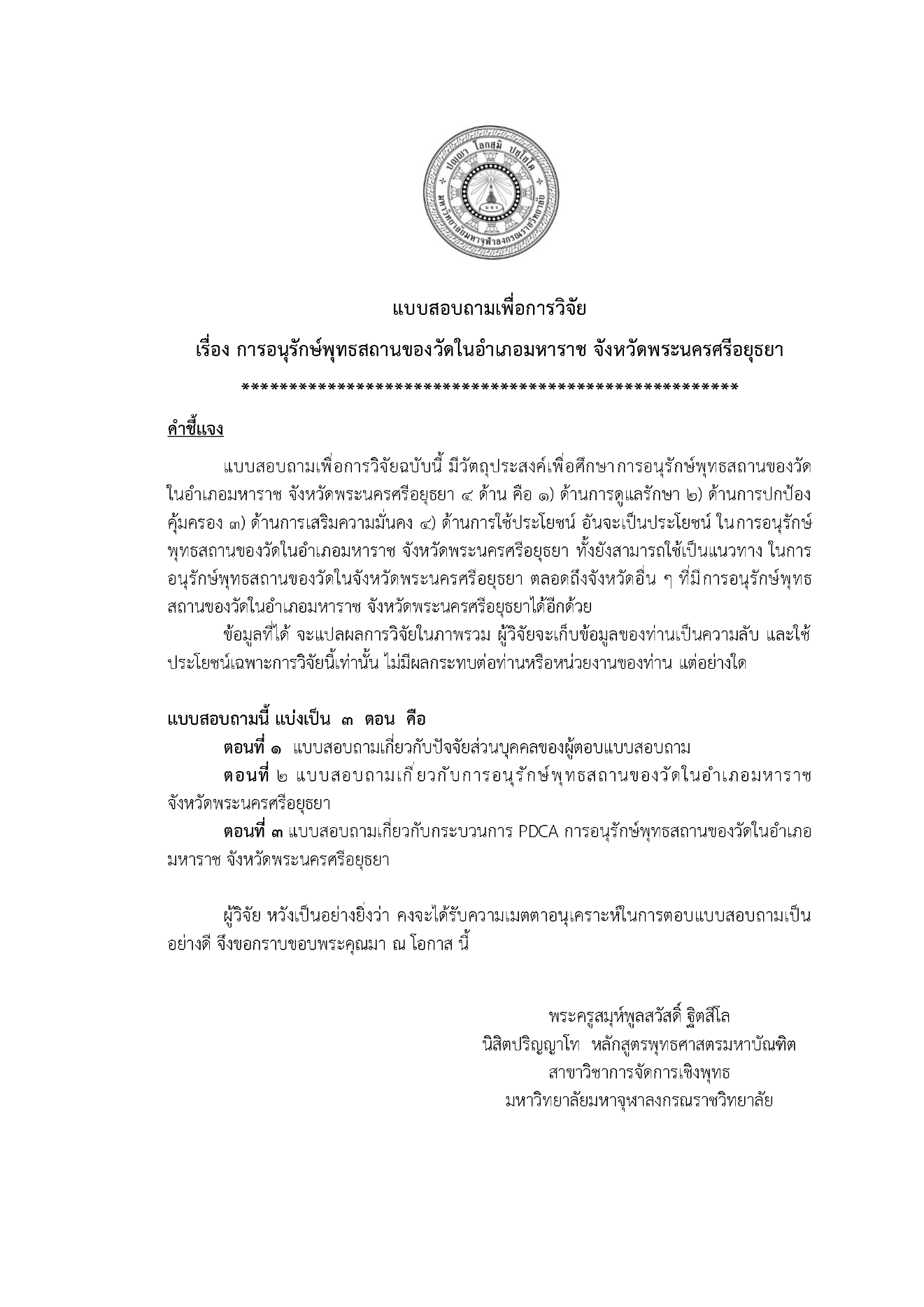 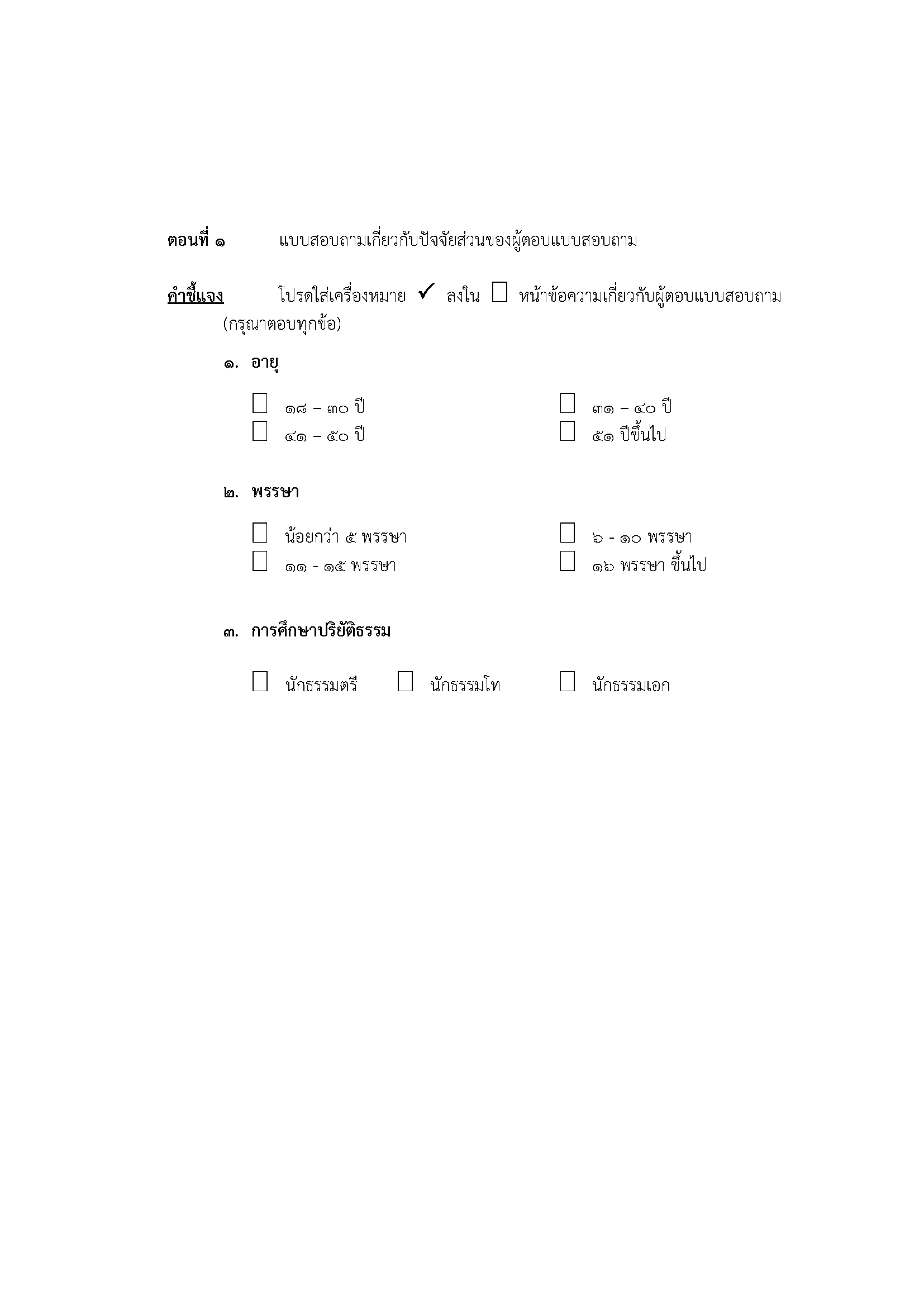 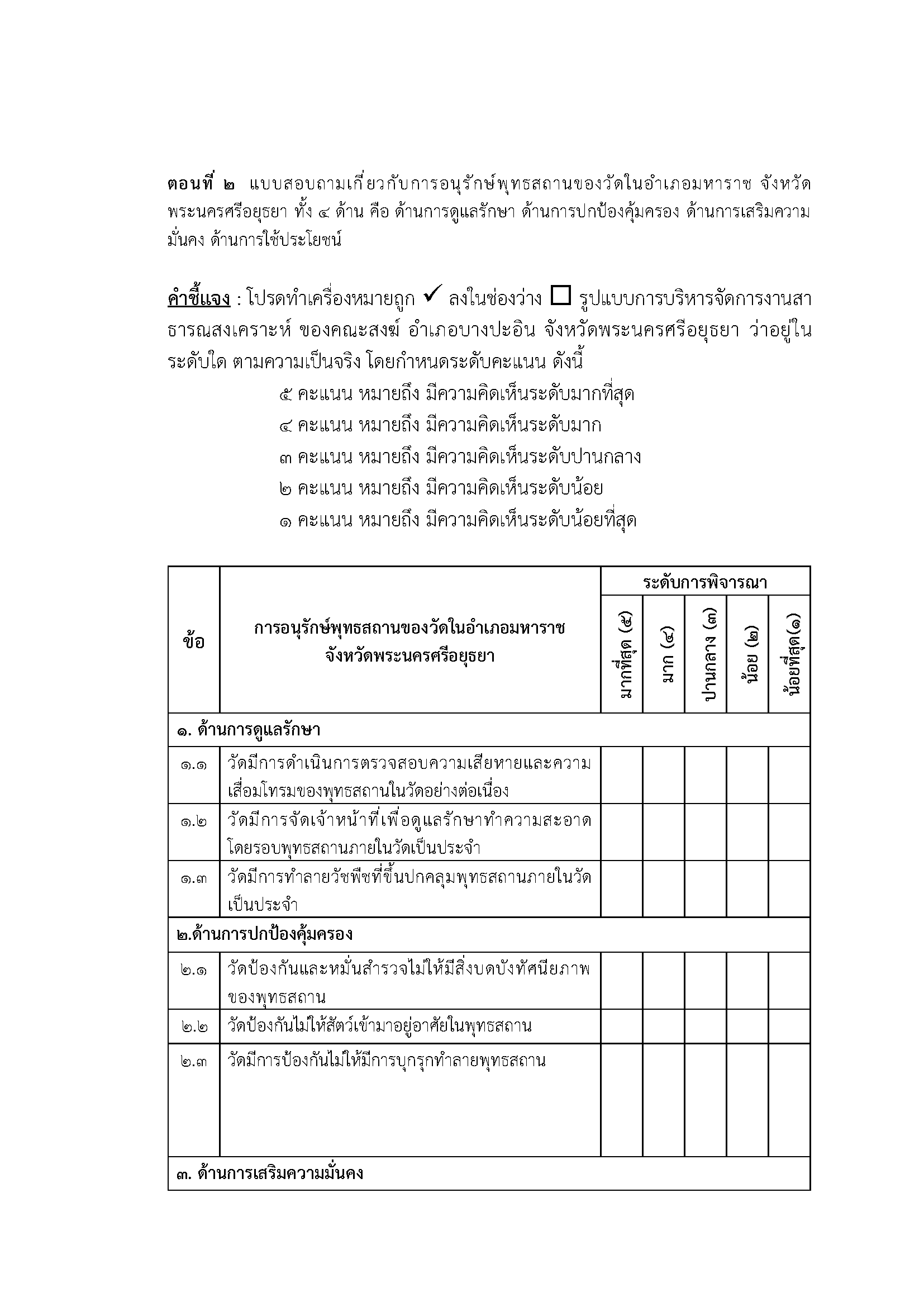 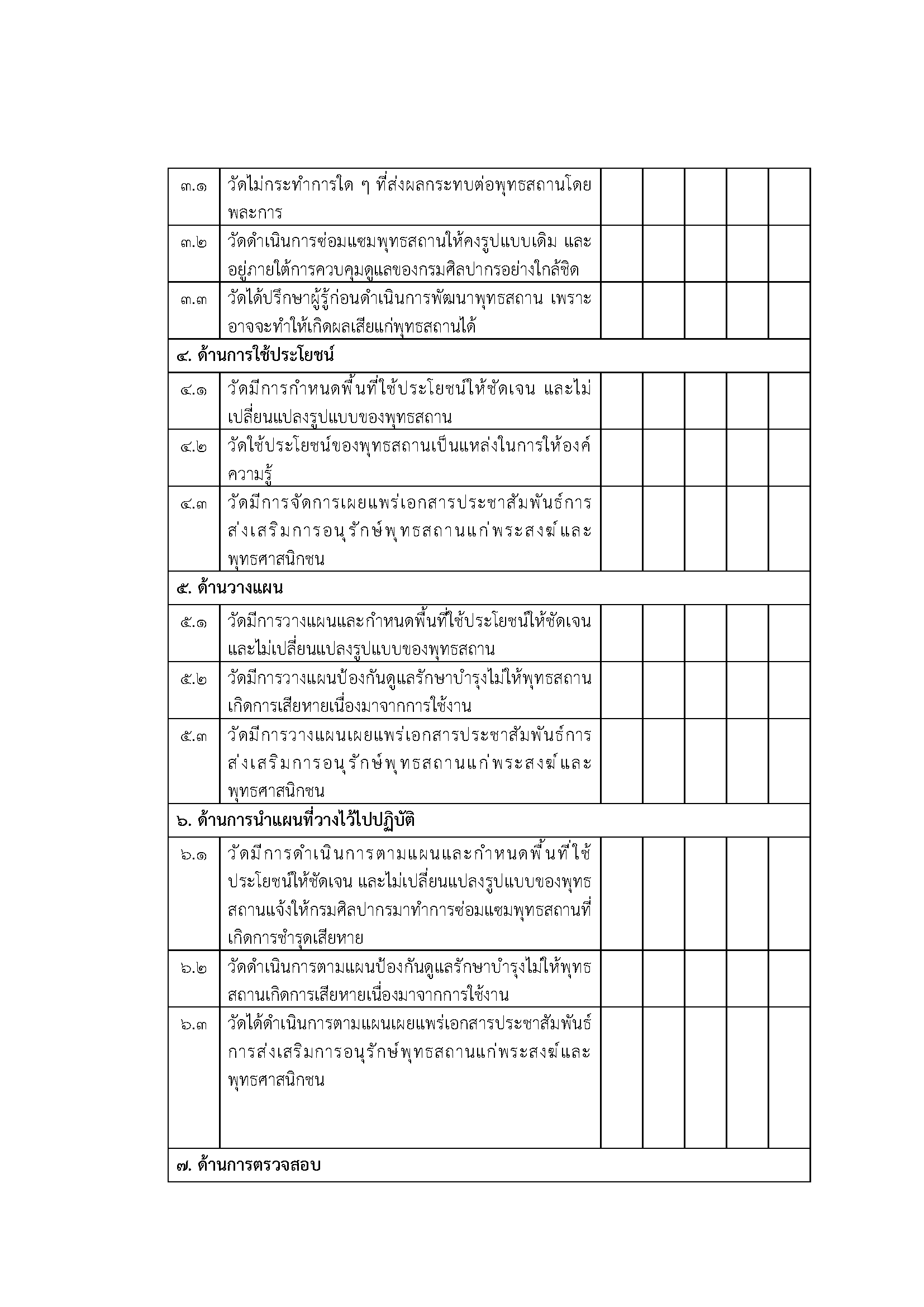 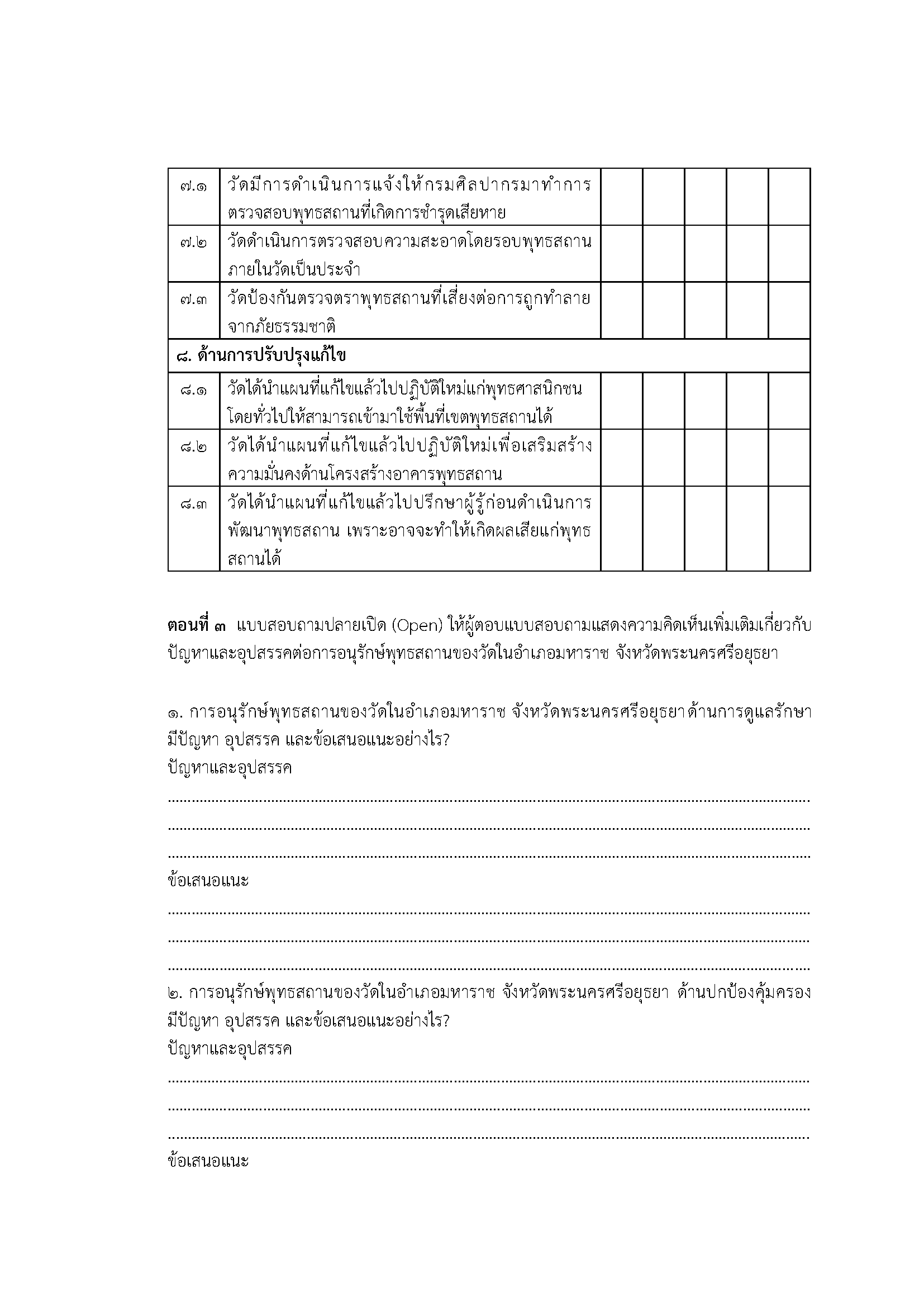 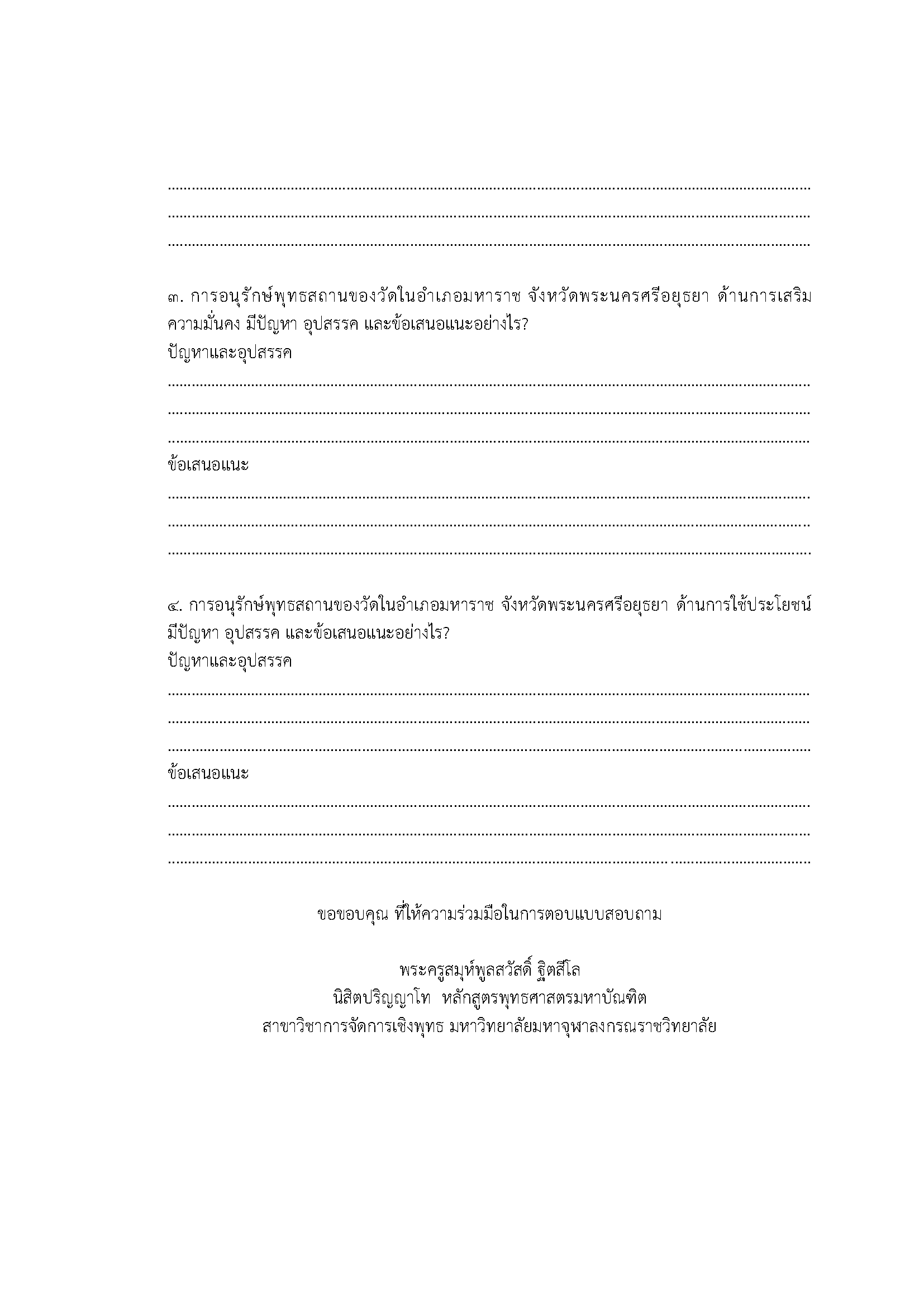 ภาคผนวก ฉแบบสัมภาษณ์เพื่อการวิจัย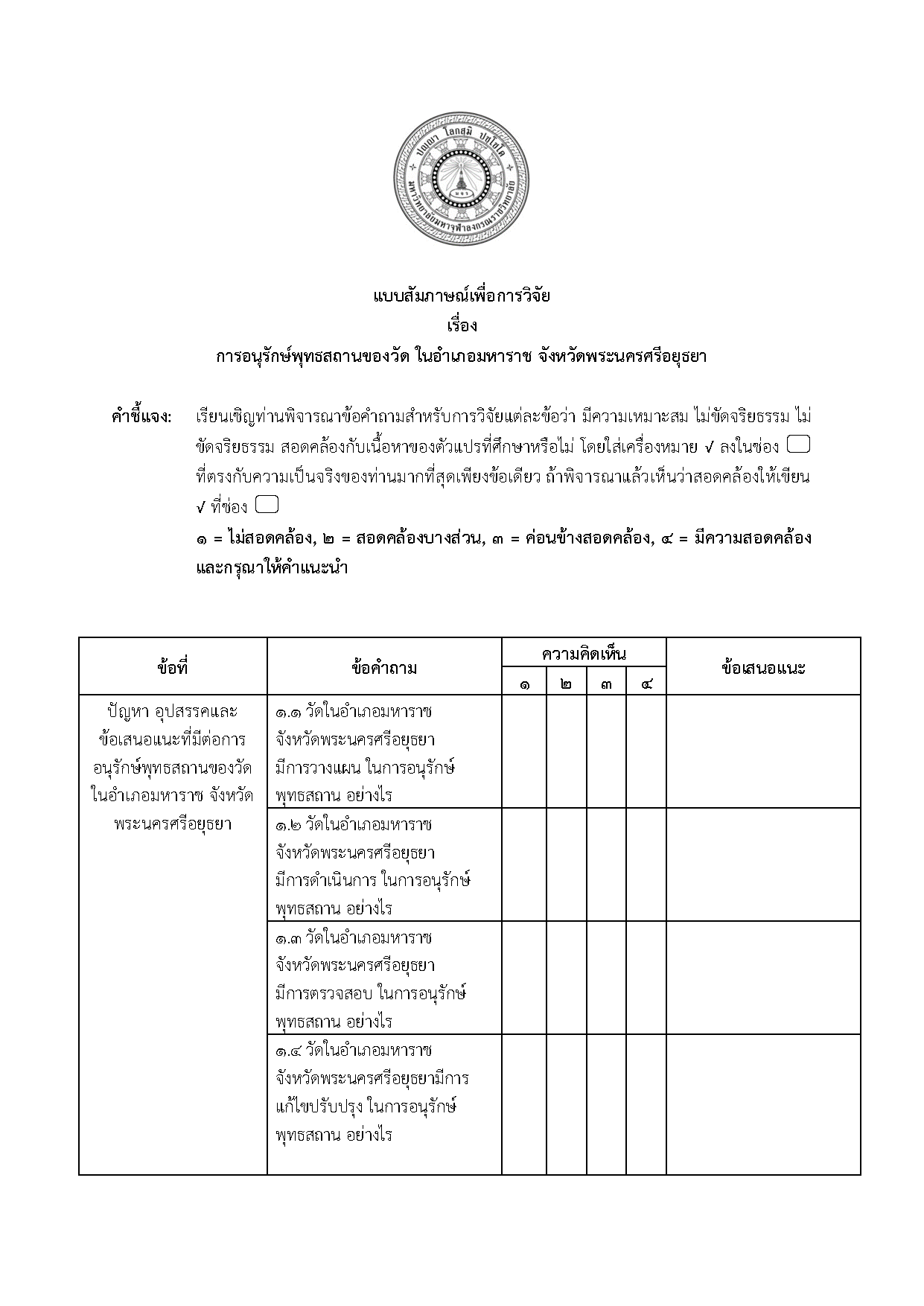 :การอนุรักษ์พุทธสถานของวัดในอำเภอมหาราช จังหวัดพระนครศรีอยุธยาผู้วิจัย:พระครูสมุห์พูลสวัสดิ์ ฐิตสีโล (เตี๋ยพานิช)ปริญญา: (การจัดการเชิงพุทธ):พระมหากฤษฎา กิตฺติโสภโณ, ผศ. ดร., ป.ธ. ๖, พธ.บ. (การจัดการเชิงพุทธ), พธ.ม. (การจัดการเชิงพุทธ), พธ.ด. (การจัดการเชิงพุทธ) :พระปลัดระพิน พุทฺธิสาโร, ผศ. ดร., พธ.บ. (การสอนสังคมศึกษา) ศศ.ม. (ประวัติศาสตร์เอเชีย), พธ.ด. (พระพุทธศาสนา) ::Conservation of Buddhist Sites of Wat at Maharaj District, Ayutthaya ProvinceResearcher:Phrakhrusamuphoonsawat Thitasilo (Tiaphanit )Degree:Master of Arts (Buddhist Management):Phramaha Krisada Kittisobhano, Asst. Prof. Dr., Pali VI, B.A. (Buddhist Management), M.A. (Buddhist Management), Ph.D. (Buddhist Management):Phrapalad Rapin Bhudtisaro, Asst. Prof. Dr., B.A. (Social Teaching), M.A. (Asian History), Ph.D. (Buddhism):